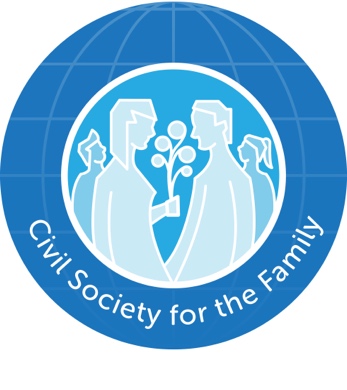 CIVIL SOCIETY FOR THE FAMILY OBJECTIONS TO DRAFT GENERAL COMMENT 36September 26, 2017CIVIL SOCIETY FOR THE FAMILYBelow are seven objections of Civil Society for the Family to the contents of paragraphs 9 and 10 of draft General Comment 36. “Civil Society for the Family” an alliance of over 180 organizations from around the world.Members of the organizing committee of Civil Society for the Family are accredited with the Economic and Social Council of the United Nations, including, the Center for Family and Human Rights, the European Center for Law and Justice, Family Research Council, HazteOir, Human Life International, the Insitute for Family Policy, the National Organization for Marriage, Novae Terrae, and Ordo Iuris for Legal Culture. More information about the coalition can be found at www.civilsocietyforthefamily.org. OBJECTIONS1. Paragraphs 9 and 10 of General Comment 36 threaten the sovereignty and democratic legislative prerogatives of nations and their peoples. Abortion and euthanasia are hot-button issues still debated in politics and culture all across the Globe. They are not issues that should be decided or resolved by an unelected, unaccountable, and mostly obscure committee of experts in Geneva. Moreover, many countries have policies directly contrary to what the committee suggests. At least 60 countries in the world have highly restrictive laws that run afoul of General Comment 36.2. The International Covenant on Civil and Political Rights does not exclude unborn children from the right to life.To say or imply otherwise is not consistent with the text and history of the treaty. Article 6 of the covenant prohibits the application of the death penalty to pregnant mothers. At no point during the negotiations of the covenant were children in the womb excluded from the right to life. Moreover, at the same time as the Covenant was negotiated, the 1959 Declaration on the Rights of the Child was adopted by the General Assembly, committing States to protect children “before as well as after birth.” This very declaration was made binding in 1989 in the prologue of the Convention on the Rights of the Child, which has achieved near universal ratification.3. The International Covenant on Civil and Political Rights does not contain an obligation for State Parties to provide “safe access to abortion” under any circumstance. Early in the drafting stages of the covenant in 1947, the framers explicitly rejected an obligation to allow abortion in cases where a child is conceived by rape, incest, or when carrying a pregnancy to term might endanger the life of a mother. While an obligation to prohibit abortion was also rejected in 1957, this cannot be interpreted as excluding children in the womb from the protections of the Covenant, for the reasons cited above. Rather, it must be seen as a compromise that allowed states with vastly different understandings of when and how the right to life applies in the prenatal phase to ratify the treaty. It does not exclude children from the right to life. It merely gives State Parties a wide margin of appreciation in applying the right to life before birth.4. UN consensus rejects abortion as a right and continues to recognize abortion laws as an exclusively national prerogative.Even sixty years after the UN Declaration on the Rights of the Child the General Assembly continues to reject a right to abortion. In 2015, when the General Assembly adopted the Sustainable Development Goals it reaffirmed that any policies related to sexual and reproductive health, including abortion, must be in accordance with the Programme of Action of the International Conference on Population and Development (ICPD), which explicitly rejected a right to abortion. More recent General Assembly resolutions mention abortion as part of "access to sexual and reproductive health" only "where such services are legal."5. The International Covenant on Civil and Political Rights does not contain an obligation for state parties to allow euthanasia or assisted suicide.State parties have never understood the covenant to require or permit euthanasia for terminally ill persons afflicted by great suffering. No more than half a dozen states permit euthanasia in any form. And none of these even permitted euthanasia at the time the covenant was negotiated, with most changes happening in recent years. Nothing in the text and history of the covenant lends itself to the aberrant notion that euthanasia or assisted suicide may be characterized as “death with dignity,” as the committee does in paragraph 10 of General Comment 36. 6. The Human Rights Committee does not have the authority to create new obligations that were never agreed by sovereign states or even modify existing obligations.The independence of treaty bodies and other UN experts is at the service of an authentic and judicious stewardship of the obligations that State Parties agreed in UN treaties. It is not a license to re-write treaties that took decades to negotiate. Treaty bodies must not usurp the role of State Parties, who alone are the final interpreters of their obligations. This is borne out by how the views and recommendations of UN treaty bodies are, by design of the negotiating states, neither binding nor authoritative on State Parties.7. There is no scientific evidence that making abortion legal or more widely accessible leads to a reduction in maternal mortality due to abortion.Claims that the legal status of abortion has an effect on overall maternal mortality are not supported by scientific evidence. If making abortion legal and more widely accessible were a key measure to improving maternal health, one would expect to see lower relative percentage of maternal mortality attributable to abortion in countries with more liberal abortion laws. The evidence simply does not show such this. The legal status of abortion appears entirely unrelated the maternal mortality levels from global maternal mortality data (See figure below). 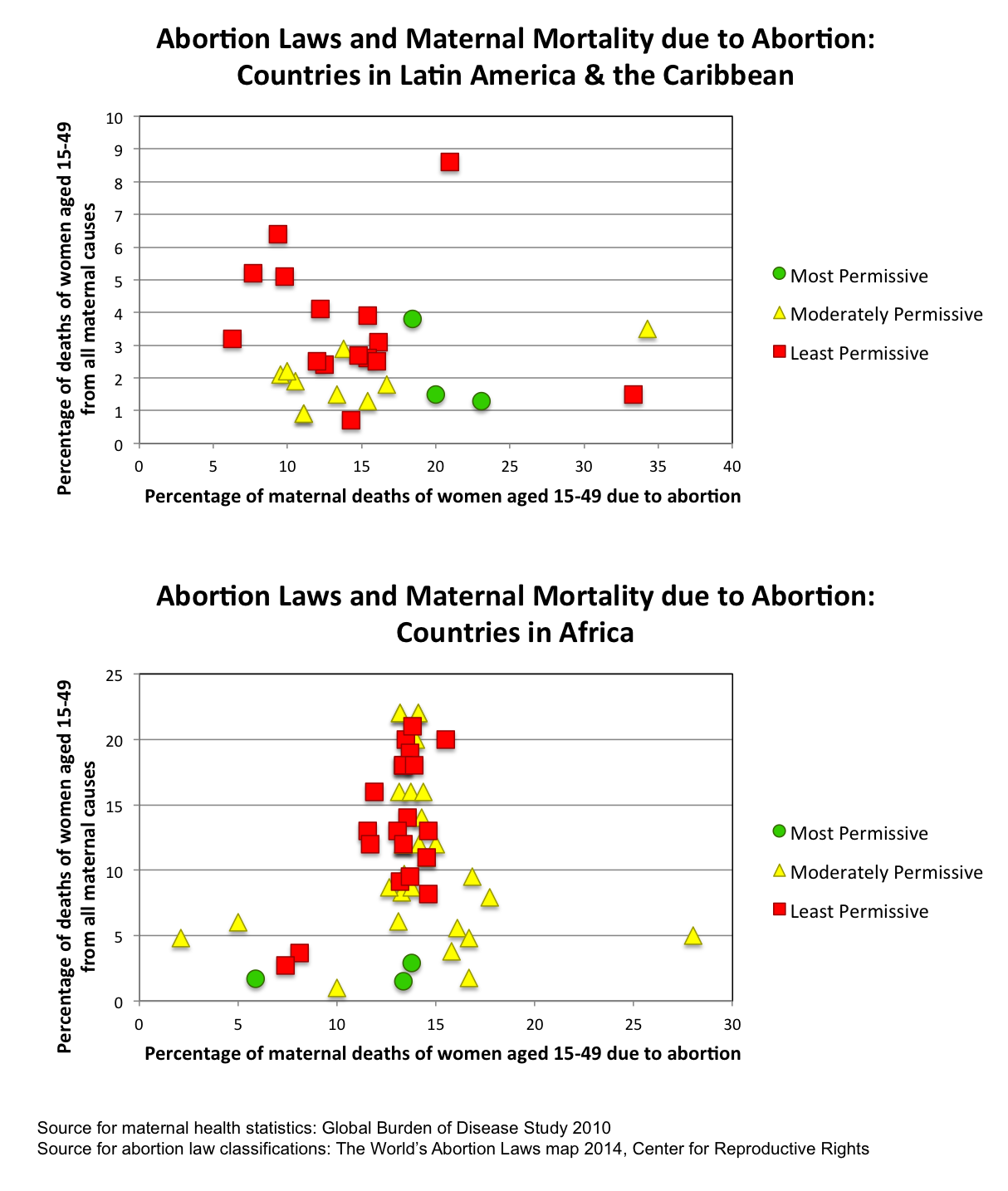 In the African region, which posts the highest rates of maternal mortality in the world, as maternal health overall improves deaths attributable to abortion decrease proportionally with all other causes of maternal death.This means the reduction in maternal deaths attributable to abortion have more to do with better and more accessible health care, particularly emergency obstetric care, than the legal framework of abortion. Indeed, the best epidemiological evidence shows that access to maternal health care and education level are the best predictors of maternal mortality levels, not abortion.8. Physicians increasingly call into question the medical necessity of abortion under any circumstance, including in cases where the life of a mother is danger from a medical condition. As an invasive and intensive procedure, the physical stress and emotional trauma of abortion are likely to aggravate already existing medical conditions that threaten the life of a pregnant mother. This is the conclusion of Dublin Declaration on Maternal Health written and signed by a select panel of the Committee on Excellence in Maternal Healthcare, in September 2012. Over 1000 Obstetricians/Gynecologists, Medical Professionals, Nurses and Midwives, Neonatologists & Pediatricians, and Medical Students have subsequently signed the Declaration.